ΠΑΡΑΡΤΗΜΑ I Για την πρόσληψη προσωπικού καθαριότητας σχολικών μονάδων με σύμβαση εργασίας ιδιωτικού δικαίου ορισμένου χρόνου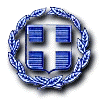 ΕΛΛΗΝΙΚΗ ΔΗΜΟΚΡΑΤΙΑ	Περαία, 	03/08/2021ΝΟΜΟΣ ΘΕΣΣΑΛΟΝΙΚΗΣ	Αρ. Πρωτ.: 	12890 ΔΗΜΟΣ ΘΕΡΜΑΪΚΟΥ	 	Α Ν Α Κ Ο Ι Ν Ω Σ ΗΟ ΔΗΜΑΡΧΟΣ ΘΕΡΜΑΪΚΟΥΈχοντας υπόψη:Τις διατάξεις του άρθρου 18 του ν. 3870/2010 όπως έχουν τροποποιηθεί και ισχύουν, ιδίως με τις όμοιες του άρθρου 34 του ν.4713/2020.Τις διατάξεις του ν.3584/2007, όπως ισχύουν.Τις διατάξεις του ν.3463/2006, όπως ισχύουν.Τις διατάξεις του ν.3852/2010, όπως ισχύουν.Την υπ' αριθ. 15294/30-07-2021 εγκριτική Απόφαση της Επιτροπής της παρ. 1 του άρθρου 2 της ΠΥΣ: 33/2006 (Αναστολή διορισμών και προσλήψεων στο Δημόσιο Τομέα, ΦΕΚ 280/Α/28-12-2006), όπως ισχύει.Την υπ’ αριθ. 220/2021 απόφαση της Οικονομικής Επιτροπής του Δήμου Θερμαϊκού.Τις ανάγκες του Δήμου Θερμαϊκού σε προσωπικό ιδιωτικού δικαίου ορισμένου χρόνου για την κάλυψη των αναγκών του στην καθαριότητα των σχολικών μονάδων της χωρικής του αρμοδιότητας.Α Ν Α Κ Ο Ι Ν Ω Ν Ε ΙΤην πρόσληψη, με σύμβαση εργασίας ιδιωτικού δικαίου ορισμένου χρόνου, συνολικά σαράντα τεσσάρων (44) ατόμων για την καθαριότητα σχολικών μονάδων στο Δήμο Θερμαϊκού και συγκεκριμένα, ανά υπηρεσία, έδρα, ειδικότητα και διάρκεια σύμβασης, αριθμού ατόμων (βλ. ΠΙΝΑΚΑ Α):ΕΜΠΕΙΡΙΑΩς βαθμολογούμενη εμπειρία λαμβάνεται υπόψη η απασχόληση σε αντίστοιχη θέση του οικείου Δήμου που έχει διανυθεί με συμβάσεις εργασίας Ιδιωτικού Δικαίου Ορισμένου Χρόνου ή με συμβάσεις μίσθωσης έργου μέσω των σχολικών επιτροπών για όσο διάστημα παρείχαν υπηρεσία, ανεξαρτήτως του χρόνου κτήσης του τίτλου σπουδών.ΒΑΘΜΟΛΟΓΗΣΗ ΚΡΙΤΗΡΙΩΝΗ σειρά κατάταξης των υποψηφίων καθορίζεται μεταξύ τους με τα ακόλουθα κριτήρια:ΕΜΠΕΙΡΙΑΑ. 17 μονάδες ανά μήνα εμπειρίαςΒ. μία (1) μονάδα ανά μήνα για κάθε ανατεθείσα αίθουσα με ανώτατο όριο τις δέκα επτά (17) μονάδες ανά μήνα.* Ως βαθμολογούμενη εμπειρία λαμβάνεται υπόψη η απασχόληση σε αντίστοιχη θέση του οικείου Δήμου που έχει διανυθεί με συμβάσεις εργασίας Ιδιωτικού Δικαίου Ορισμένου Χρόνου ή με συμβάσεις μίσθωσης έργου μέσω των σχολικών επιτροπών για όσο διάστημα παρείχαν υπηρεσία.2. ΠΟΛΥΤΕΚΝΟΙ ή ΤΕΚΝΟ ΠΟΛΥΤΕΚΝΗΣ ΟΙΚΟΓΕΝΕΙΑΣ (20 μονάδες και 10 μονάδες για κάθε τέκνο πέραν του τρίτου)* υποψήφιος που είναι ταυτόχρονα πολύτεκνος και τέκνο πολύτεκνης οικογένειας, δικαιούται να κάνει χρήση της προσφορότερης βαθμολογικά από τις δύο ιδιότητες. Αποκλείεται η αθροιστική βαθμολόγηση των παραπάνω κριτηρίων.3. ΤΡΙΤΕΚΝΟΙ ή ΤΕΚΝΟ ΤΡΙΤΕΚΝΗΣ ΟΙΚΟΓΕΝΕΙΑΣ (15 μονάδες)* υποψήφιος που είναι ταυτόχρονα τρίτεκνος και τέκνο τρίτεκνης οικογένειας, δικαιούται να κάνει χρήση της προσφορότερης βαθμολογικά από τις δύο ιδιότητες. Αποκλείεται η αθροιστική βαθμολόγηση των παραπάνω κριτηρίων.4. ΑΝΗΛΙΚΑ ΤΕΚΝΑ (5 μονάδες για καθένα από τα δύο πρώτα τέκνα και 10 μονάδες για το τρίτο)5. ΜΟΝΟΓΟΝΕΑΣ ή ΤΕΚΝΟ ΜΟΝΟΓΟΝΕΪΚΗΣ ΟΙΚΟΓΕΝΕΙΑΣ (10 μονάδες για κάθε τέκνο)* υποψήφιος που είναι ταυτόχρονα γονέας και τέκνο μονογονεϊκής οικογένειας, δικαιούται να κάνει χρήση της προσφορότερης βαθμολογικά από τις δύο ιδιότητες. Αποκλείεται η αθροιστική βαθμολόγηση των παραπάνω κριτηρίων.6. ΑΝΑΠΗΡΙΑ ΓΟΝΕΑ, ΤΕΚΝΟΥ, ΑΔΕΛΦΟΥ Ή ΣΥΖΥΓΟΥ* Ο υποψήφιος, στο πρόσωπο του οποίου συντρέχουν περισσότερες από μία περιπτώσεις ατόμων, των οποίων ασκεί το δικαίωμα προστασίας, δικαιούται να κάνει χρήση της προσφορότερης για τον ίδιο μοριοδότησης και πάντως μόνο μίας εξ αυτών.7. ΗΛΙΚΙΑΑνάρτηση της ανακοίνωσηςΟλόκληρη η ανακοίνωση αναρτάται στο κατάστημα της υπηρεσίας μας και στο χώρο των ανακοινώσεων του δημοτικού καταστήματος του Δήμου καθώς και στον διαδικτυακό τόπο του Δήμου www.thermaikos.gr .Υποβολή αιτήσεων συμμετοχήςΟι ενδιαφερόμενοι καλούνται να συμπληρώσουν μόνο την συνημμένη αίτηση-υπεύθυνη δήλωση με αριθμό 12715/02-08-2021 και να την υποβάλουν ηλεκτρονικά στην ακόλουθη διεύθυνση: protokollo@thermaikos.gr. Η αίτηση συμμετοχής, που θα υποβληθεί ηλεκτρονικά, πρέπει απαραιτήτως να εμφανίζεται υπογεγραμμένη, με φυσική υπογραφή. Ανυπόγραφες αιτήσεις δεν θα γίνονται δεκτές. Η προθεσμία υποβολής των αιτήσεων είναι πέντε (5) εργάσιμες ημέρες και αρχίζει από την επόμενη ημέρα της ανάρτησης της ανακοίνωσης στο χώρο ανακοινώσεων του δημοτικού καταστήματος (δηλαδή από 4/8/2021 έως και 10/8/2021). Η ανωτέρω προθεσμία λήγει με την παρέλευση ολόκληρης της τελευταίας ημέρας και εάν αυτή είναι κατά το νόμο εξαιρετέα (δημόσια αργία ή μη εργάσιμη) τότε η λήξη της προθεσμίας μετατίθεται την επόμενη εργάσιμη ημέρα.ΚΕΦΑΛΑΙΟ ΤΡΙΤΟ: Κατάταξη υποψηφίωνΑφού η υπηρεσία μας επεξεργαστεί τις αιτήσεις των υποψηφίων, σύμφωνα με τα βαθμολογούμενα κριτήρια που επικαλείται κάθε υποψήφιος, τους κατατάσσει βάσει των κριτηρίων. Η κατάταξη των υποψηφίων, βάσει της οποίας θα γίνει η τελική επιλογή για την πρόσληψη με σύμβαση εργασίας ορισμένου χρόνου, πραγματοποιείται ως εξής:Πρώτα απ' όλα οι υποψήφιοι κατατάσσονται στους πίνακες κατάταξης για τις θέσεις με βάση τη βαθμολογία που συγκεντρώνουν στα βαθμολογούμενα κριτήρια (εμπειρία αριθμός τέκνων πολύτεκνης οικογένειας, τριτεκνία αριθμός ανήλικων τέκνων, μονογονεϊκές οικογένειες, αναπηρία, ηλικία).Στην περίπτωση ισοβαθμίας υποψηφίων στη συνολική βαθμολογία προηγείται αυτός που έχει τις περισσότερες μονάδες στο πρώτο βαθμολογούμενο κριτήριο (χρόνος εμπειρίας) και, αν αυτές συμπίπτουν, αυτός που έχει τις περισσότερες μονάδες στο δεύτερο κριτήριο (αριθμός τέκνων πολύτεκνης οικογένειας) και ούτω καθεξής. Αν εξαντληθούν όλα τα κριτήρια, η σειρά μεταξύ των υποψηφίων καθορίζεται με δημόσια κλήρωση.ΚΕΦΑΛΑΙΟ ΤΕΤΑΡΤΟ: Ανάρτηση πινάκων και υποβολή αντιρρήσεωνΜετά την κατάρτιση των πινάκων, η υπηρεσία μας θα αναρτήσει, το αργότερο μέσα σε πέντε (5) ημέρες από τη λήξη της προθεσμίας υποβολής των αιτήσεων συμμετοχής, τους πίνακες κατάταξης των υποψηφίων στο κατάστημα των γραφείων μας, ενώ θα συνταχθεί και σχετικό πρακτικό ανάρτησης το οποίο θα υπογράφει από δύο (2) υπαλλήλους της υπηρεσίας.Κατά των πινάκων αυτών επιτρέπεται στους ενδιαφερομένους η άσκηση αντίρρησης ατελώς μόνο για εσφαλμένο υπολογισμό της μοριοδότησης μέσα σε αποκλειστική προθεσμία δύο (2) εργασίμων ημερών η οποία αρχίζει από την επόμενη ημέρα της ανάρτησής τους. Η αντίρρηση υποβάλλεται ηλεκτρονικά στην ηλεκτρονική διεύθυνση protokollo@thermaikos.grΜετά την εξέταση των αντιρρήσεων ανακοινώνεται ο τελικός πίνακας επιτυχόντων - προσληπτέων. Οι τελικοί πίνακες αναρτώνται στον πίνακα ανακοινώσεων του δημοτικού καταστήματος και στην ιστοσελίδα του δήμου.ΚΕΦΑΛΑΙΟ ΠΕΜΠΤΟ: ΠρόσληψηΤο προσωπικό προσλαμβάνεται με σύμβαση εργασίας ιδιωτικού δικαίου ορισμένου χρόνου αμέσως μετά την κατάρτιση των τελικών πινάκων κατάταξης των υποψηφίων με απόφαση του αρμόδιου προς διορισμό οργάνου.Κατά την πρόσληψή τους οι επιτυχόντες οφείλουν τα προσκομίσουν τα στοιχεία που απαιτούνται για την απόδειξη των απαιτούμενων προσόντων, των λοιπών ιδιοτήτων τους και της εμπειρίας τους ηλεκτρονικά στην διεύθυνση ηλεκτρονικού ταχυδρομείου : protokollo@thermaikos.gr, εντός αποκλειστικής προθεσμίας 10 ημερών μετά την πρόσληψη τους.Τυχόν αναμόρφωση των πινάκων μετά τον έλεγχο των δικαιολογητικών των προσληπτέων που συνεπάγεται ανακατάταξη των υποψηφίων, εκτελείται υποχρεωτικά από το φορέα, ενώ καταγγέλλεται η σύμβαση όσων υποψηφίων δεν δικαιούνται πρόσληψης βάσει της νέας κατάταξης. Οι υποψήφιοι των οποίων καταγγέλθηκε η σύμβαση λαμβάνουν τις αποδοχές που προβλέπονται για την απασχόλησή τους έως την ημέρα της καταγγελίας της σύμβασης, χωρίς οποιαδήποτε αποζημίωση από την αιτία αυτή. Προσληφθέντες που αποχωρούν πριν από την λήξη της σύμβασής τους, αντικαθίστανται με άλλους από τους εγγεγραμμένους και διαθέσιμους στον πίνακα της οικείας ειδικότητας, κατά τη σειρά εγγραφής τους σε αυτόν. Σε κάθε περίπτωση, οι υποψήφιοι που προσλαμβάνονται λόγω αντικατάστασης αποχωρούντων υποψηφίων, απασχολούνται για το υπολειπόμενο, κατά περίπτωση, χρονικό διάστημα και μέχρι συμπληρώσεως της εγκεκριμένης διάρκειας της σύμβασης εργασίας ορισμένου χρόνου.ΑΝΑΠΟΣΠΑΣΤΟ ΤΜΗΜΑ της παρούσας ανακοίνωσης αποτελούν:α. Το έντυπο «ΑΙΤΗΣΗ - ΥΠΕΥΟΥΝΗ ΔΗΛΩΣΗ» που συμπληρώνουν και υποβάλλουν ηλεκτρονικά οι υποψήφιοι καιβ. το «ΠΑΡΑΡΤΗΜΑ για την πρόσληψη καθαριστών - καθαριστριώνστις σχολικές μονάδες των Δήμων», το οποίο περιλαμβάνει: i) οδηγίεςγια τη συμπλήρωση της αίτησης - υπεύθυνης δήλωσης με πρωτόκολλο ΑΝΑΚΟΙΝΩΣΗΣ 12890/03-08-2021, σε συνδυασμό με επισημάνεις σχετικά με τα προσόντα και τα βαθμολογούμενα κριτήρια κατάταξης των υποψηφίων και ii) τα δικαιολογητικά που απαιτούνται για την έγκυρη συμμετοχή τους στη διαδικασία επιλογής								     Ο Αντιδήμαρχος				            		Διοικητικών & Οικονομικών Υπηρεσιών							         Κωνσταντίνος ΚούτουκαςΠΙΝΑΚΑΣ Α: ΘΕΣΕΙΣ ΠΡΟΣΩΠΙΚΟΥΠΙΝΑΚΑΣ Α: ΘΕΣΕΙΣ ΠΡΟΣΩΠΙΚΟΥΠΙΝΑΚΑΣ Α: ΘΕΣΕΙΣ ΠΡΟΣΩΠΙΚΟΥΠΙΝΑΚΑΣ Α: ΘΕΣΕΙΣ ΠΡΟΣΩΠΙΚΟΥΠΙΝΑΚΑΣ Α: ΘΕΣΕΙΣ ΠΡΟΣΩΠΙΚΟΥΠΙΝΑΚΑΣ Α: ΘΕΣΕΙΣ ΠΡΟΣΩΠΙΚΟΥΥπηρεσίαΈδρα υπηρεσίαςΕιδικότηταΑριθμός ατόμωνΑριθμός ατόμωνΧρόνος απασχόλησηςΔήμοςΠεραίαΥΕ Καθαριστές-στριες σχολικών μονάδωνΜερικής απασχόλησηςΠλήρους απασχόλησηςΔιδακτικό έτος 2021-2022ΔήμοςΠεραίαΥΕ Καθαριστές-στριες σχολικών μονάδων1430Διδακτικό έτος 2021-2022Μήνες12345678910------Μονάδες1734516885102119136153170------Αριθμός Αιθουσών123456789------17Μονάδες123456789------17Αριθμός τέκνων45678910------Μονάδες30405060708090------Αριθμός τέκνων3Μονάδες15Αριθμός τέκνων123------Μονάδες51020------Αριθμός τέκνων123------Μονάδες102030------Ποσοστό αναπηρίας50%-59%60%-66%67%-69%70% και άνωΜονάδες10121517ΗλικίαΈως και 50 ετώνΆνω των 50 ετώνΜονάδες1020